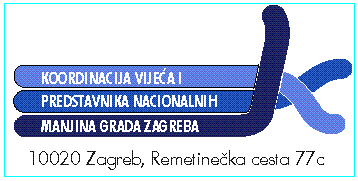               Poštovani  učenici,roditelji,u niže navedenim srednjim školama, gimnazijama  u Gradu Zagrebu u školskoj godini 2016./2017. postoji  mogućnost  nastave na određenom jeziku nacionalnih manjina u RH. Nastava se održava po modelu C redovnog odgojno-obrazovnog sustava Republike Hrvatske  i uključuje učenja  jezika i kulture dotične manjine.Ocjene se upisuju u pedagošku dokumentaciju.Nastava je namijenjena svim  zainteresiranim učenicima a ne samo učenicima,  pripadnicima nacionalnih manjina.                                                                                                                                   Predsjednik Koordinacije                                                                                                                                                                                                                                                               .                                                                                                                                                             Dušan Mišković                                                                                                                                              U P I T N I KMolimo Vas popunite upitnik za učenike koji bi htjeli  pohađati navedenu nastavu:Popunjavanjem ovog upitnika pristajem da moje dijete pohađa nastavu po medelu C.Potpis roditelja                                                                                                                                                                                     ---------------------Napomena:Podatci će se koristit isključivo u svrhu upisa u nastavu po modelu C i neće se koristiti  u druge svrhe.JEZIKNASTAVNICA  / KONTAKTMATIČNA ŠKOLANAPOMENAČeškiMarina Kolaček Novosel           091 5918 870 marina.k.novosel@gmail.comX. gimnazija "Ivan Supek“ČeškiMađarskiHajnalka Molnar091/549 0605 hajnalka.molnar@yahoo.com.hrI.  gimnazija ( Novi Zagreb)MakedonskiTinka Barbutov Krsteva       099 755 0092 tinche11@gmail.comI.  gimnazija ( Novi Zagreb)MakedonskiIME I PREZIME UČENIKADATUM ROĐENJA UČENIKAADRESA (Ulica i broj/ naselje)TELEFON RODITELJAMOBITEL RODITELJANAZIV ŠKOLE I RAZRED KOJE UČENIK POHAĐAZAOKRUŽITI  JEZIK NA KOJEM SE ŽELI POHAĐATI NASTAVA PO MODELU CČeškiZAOKRUŽITI  JEZIK NA KOJEM SE ŽELI POHAĐATI NASTAVA PO MODELU CZAOKRUŽITI  JEZIK NA KOJEM SE ŽELI POHAĐATI NASTAVA PO MODELU CMađarskiZAOKRUŽITI  JEZIK NA KOJEM SE ŽELI POHAĐATI NASTAVA PO MODELU CMakedonskiZAOKRUŽITI  JEZIK NA KOJEM SE ŽELI POHAĐATI NASTAVA PO MODELU CDrugi jezik nac. manjine: